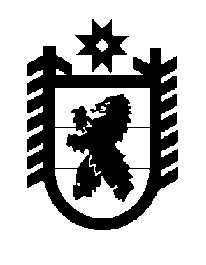 Российская Федерация Республика Карелия    ПРАВИТЕЛЬСТВО РЕСПУБЛИКИ КАРЕЛИЯПОСТАНОВЛЕНИЕот 24 января 2012 года № 20-Пг. ПетрозаводскО разграничении имущества, находящегося в муниципальной собственности Суоярвскогомуниципального районаВ соответствии с Законом Республики Карелия от 3 июля 2008 года № 1212-ЗРК "О реализации части 111 статьи 154 Федерального закона от 22 августа 2004 года № 122-ФЗ "О внесении изменений в законодательные акты Российской Федерации и признании утратившими силу некоторых законодательных актов Российской Федерации в связи с принятием феде-ральных законов "О внесении изменений и дополнений в Федеральный закон "Об общих принципах организации законодательных (представи-тельных) и исполнительных органов государственной власти субъектов Российской Федерации" и "Об общих принципах организации местного самоуправления в Российской Федерации" Правительство Республики Карелия п о с т а н о в л я е т:1. Утвердить перечень имущества, находящегося в муниципальной собственности Суоярвского муниципального района, передаваемого в муниципальную собственность Лоймольского сельского поселения, согласно приложению.2. Право собственности на передаваемое имущество  возникает у Лоймольского сельского поселения со дня вступления в силу настоящего постановления.            ГлаваРеспублики Карелия                                                                     А.В. НелидовПереченьимущества, находящегося в муниципальной собственности Суоярвского муниципального района, передаваемого в муниципальную собственность Лоймольского сельского поселенияПриложение к постановлению Правительства Республики Карелия                от 24 января 2012 года № 20-П №п/пНаименованиеимуществаАдресместонахожденияимуществаИндивидуализирующиехарактеристики имущества1.Квартира № 3пос. Лоймола,ул. Приозерная, д.20общая площадь 30,8 кв.м2.Квартира № 2пос. Пийтсиеки,ул. Центральная,  д.30общая площадь 43,2 кв.м